「エコアくまもと」環境学習・施設見学申込書　　　　年　　月　　日　　(公財)熊本県環境整備事業団　御中（申請者）団 体 名：　　　　　　　　　　　　　　　　　　　　　　　　　　　　　　　　　　　　　　　代表者職・氏名：　　　　　　　　　　　　　　　　　下記のとおり環境学習等の申込みを行います。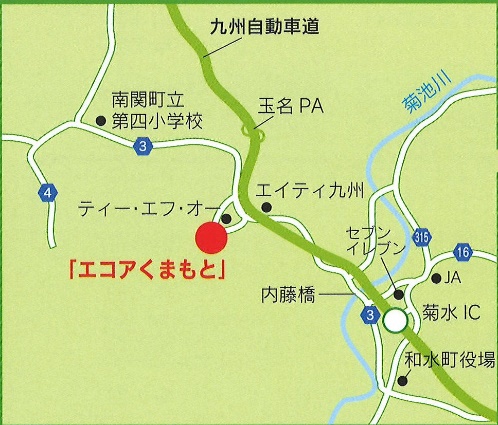 ●環境整備事業団記入欄希望日時　　　　　年　　　月　　　日（　　）　　時　　　分　～　　　時　　　分　　　　　年　　　月　　　日（　　）　　時　　　分　～　　　時　　　分　　　　　年　　　月　　　日（　　）　　時　　　分　～　　　時　　　分　　　　　年　　　月　　　日（　　）　　時　　　分　～　　　時　　　分希望内容※右のテーマの中から１つ選んで○印を付けてください。【環境学習】　１．循環型社会（90分程度）　２．低炭素社会（60～90分程度）　３．自然共生社会（90分程度）　　　※１～３のメニューは、施設見学や体験学習を含めた内容です。 【施設見学】 　４．施設見学（60分程度）【環境学習】　１．循環型社会（90分程度）　２．低炭素社会（60～90分程度）　３．自然共生社会（90分程度）　　　※１～３のメニューは、施設見学や体験学習を含めた内容です。 【施設見学】 　４．施設見学（60分程度）【環境学習】　１．循環型社会（90分程度）　２．低炭素社会（60～90分程度）　３．自然共生社会（90分程度）　　　※１～３のメニューは、施設見学や体験学習を含めた内容です。 【施設見学】 　４．施設見学（60分程度）【環境学習】　１．循環型社会（90分程度）　２．低炭素社会（60～90分程度）　３．自然共生社会（90分程度）　　　※１～３のメニューは、施設見学や体験学習を含めた内容です。 【施設見学】 　４．施設見学（60分程度）参加者参加者数：　　　　　人（児童・生徒（　　　年）　　　　　人、大人　　　　　人）※引率者を含めて記載してください。参加者数：　　　　　人（児童・生徒（　　　年）　　　　　人、大人　　　　　人）※引率者を含めて記載してください。参加者数：　　　　　人（児童・生徒（　　　年）　　　　　人、大人　　　　　人）※引率者を含めて記載してください。参加者数：　　　　　人（児童・生徒（　　　年）　　　　　人、大人　　　　　人）※引率者を含めて記載してください。担当者連絡先住　　所：〒住　　所：〒住　　所：〒住　　所：〒担当者連絡先職・氏名：※学校の場合、「職名」には担当学年を記載してください。職・氏名：※学校の場合、「職名」には担当学年を記載してください。職・氏名：※学校の場合、「職名」には担当学年を記載してください。職・氏名：※学校の場合、「職名」には担当学年を記載してください。担当者連絡先ＴＥＬＦＡＸ担当者連絡先メールその他その他※目的、交通手段（車両種別、台数）、その他特記事項等があれば、記載してください。※目的、交通手段（車両種別、台数）、その他特記事項等があれば、記載してください。※目的、交通手段（車両種別、台数）、その他特記事項等があれば、記載してください。※目的、交通手段（車両種別、台数）、その他特記事項等があれば、記載してください。担当講師予定表入力済　・　未